VersuchsbeschreibungFür den Klimawandel ist der Treibhauseffekt verantwortlich, der jedoch aus unterschiedlichen Gründen entsteht. Mit Hilfe der Klimabox sollen die am Treibhauseffekt beteiligten Komponenten veranschaulicht werden. Zudem soll der Einfluss von unterschiedlichen Atmosphärenzusammensetzungen erkannt und die beteiligten Vorgänge erläutert werden. Aufbau & DurchführungVorbereitungKlimaboxMaterial: Styroporplatte, weiße & schwarze Pappe, Styropor-Kleber, Dichtungsband, SilikonHerstellen von Kohlendioxid mit Backpulver und EssigMaterial: 4 kleine PET-Flaschen, 4 Päckchen Backpulver, 400 g Essigessenz, TrichterBefüllung der KlimakammernDie beiden hinteren Kammern beispielsweise mit der Plexiglasscheibe abdeckenNach Beendigung der CO2-Bildung in den PET-Flaschen jeweils das gasförmige CO2 vorsichtig aus den Flaschen in die beiden vorderen Kammern ausgießen ohne dass Flüssigkeit in die Kammern gelangt
(2 Flaschen pro Kammer, das gasförmige CO2 ist unsichtbar)Die hinteren beiden Kammern wieder freimachenAlle Kammern mit der Plexiglasscheibe abdeckenDie flüssigen Rückstände in den PET-Flaschen können bedenkenlos über den Abfluss entsorgt werdenTemperaturmessungDie Temperaturen der Klimakammern vor Einschalten des Baustrahlers messenGleichzeitig den Halogen-Scheinwerfer einschalten und die Stoppuhr startenTemperaturmessung aller Klimakammern
z.B. die erste Minute alle 10 sec, danach alle 30 secNach 5 min die Messung beendenHalogen-Scheinwerfer ausschaltenArbeitsmaterialienFragenEinstiegsdiskussionWerden sich die Kammern mit CO2 schneller oder langsamer erwärmen?
Schneller [  ]		Langsamer [  ]		Gleichbleibend [  ]Werden sich die schwarzen oder weißen Kammern schneller oder langsamer erwärmen?
Schneller [  ]		Langsamer [  ]		Gleichbleibend [  ]Welcher Effekt ist für die verschiedenen Erwärmungsgeschwindigkeiten verantwortlich?
Absorption [  ]		Reflektion [  ]		Desorption [  ]LückentextKünstlichen/ Erdboden/ Tiere/ Kühl-/ Abwärme/ anthropogenen/ Verbrennungs-/ Sonne/ Pflanzen/ Menschen/ natürlichen/ Wassermenge/ Strahlung/ PlanetenBei dem Treibhauseffekt unterscheidet man zwischen dem                          und                                 Treibhauseffekt. Als anthropogenen Treibhauseffekt wird der durch den                              verursachte Treibhausanteil bezeichnet. Hierbei handelt es sich vor allem um Treibhausgase die durch                           prozesse entstehen. Jedoch ist nicht jedes Treibhausgas gleich stark am Treibhauseffekt beteiligt. Dies liegt daran, dass die Gase in der Atmosphäre in unterschiedlichen Mengen und Frequenzanteilen die                          , der                               und vom                      , absorbieren. BegriffskartenBegriffskarten dienen der inhaltlichen Aufbereitung durch die gemeinsame Formulierung eines kurzen Informationstextes (oder Redebeitrags) durch die SchülerInnen in Gruppenarbeit. Jeder/jede SchülerIn bekommt einen Begriff, zu dem eine Aussage unterzubringen ist. Eine Einigung zur Reihenfolge und zur Gesamtaussage des Beitrags erfolgt in Gruppendiskussion.RechenaufgabeWie viel Energie vom Sonnenlicht (ca. ), welches auf die äußere Atmosphäre trifft, gelangt auch auf die Erdoberfläche? Wie viel dieser Energie wird von der Erde absorbiert?Modell zum Treibhauseffekt – Experiment KlimaboxModell zum Treibhauseffekt – Experiment KlimaboxModell zum Treibhauseffekt – Experiment KlimaboxZielgruppe5.-12. Klasse; Realschule, Gesamtschule, Gymnasium5.-12. Klasse; Realschule, Gesamtschule, GymnasiumUnterrichtsfachPhysik; Chemie; ErdkundePhysik; Chemie; ErdkundeBehandelte ThemenTreibhauseffekt und die beteiligten Komponenten; Reflektion, Absorption und Reemission;
Einfluss der Atmosphären-zusammensetzung; Treibhauseffekt und die beteiligten Komponenten; Reflektion, Absorption und Reemission;
Einfluss der Atmosphären-zusammensetzung; Version19.12.201619.12.2016Das vorliegende Material entstand im Rahmen des Projekts „Energiewende macht Schule“.Siehe auch: www.energiewende-macht-schule.deDas vorliegende Material entstand im Rahmen des Projekts „Energiewende macht Schule“.Siehe auch: www.energiewende-macht-schule.de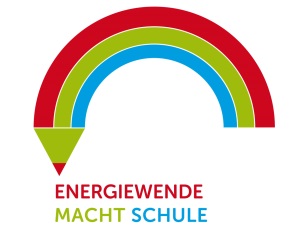 Die Projektleitung liegt beim Zentrum für Innovative Energiesysteme (ZIES) der Hochschule Düsseldorf (HSD).Die Projektleitung liegt beim Zentrum für Innovative Energiesysteme (ZIES) der Hochschule Düsseldorf (HSD).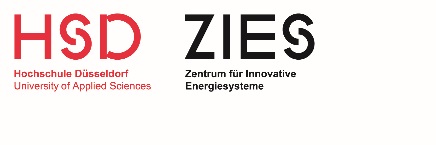 Das Projekt wird durch die Deutsche Bundesstiftung Umwelt (DBU) gefördert.Das Projekt wird durch die Deutsche Bundesstiftung Umwelt (DBU) gefördert.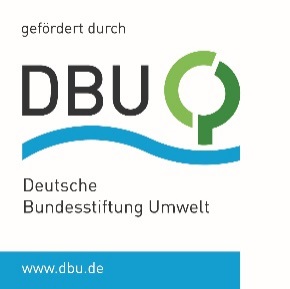 Zuschnitte aus der Styroporplatte:
Bodenplatte: 220x220 mm
4 Seitenwände: 200x70 mm
Innenwand lang: 180x70 mm
2 Innenwände kurz: 80x70 mmStyroporteile mit dem Styropor-Kleber zusammenklebenInnere Fugen mit etwas Silikon abdichten Zuschnitt der weißen und schwarzen Pappe:
Bodenfläche: 80x80 mm
Seitenflächen:65x80 mm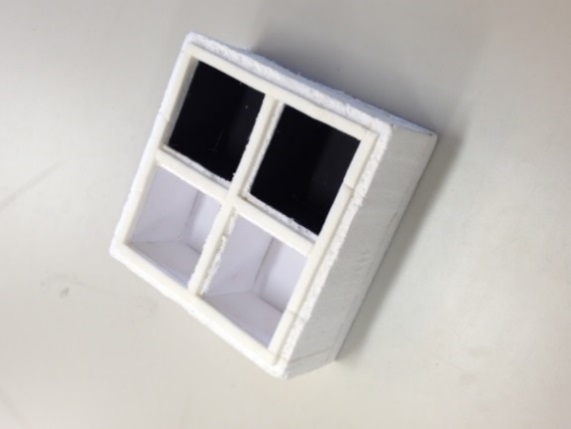 Abbildung 1: KlimaboxPappflächen mit Kleber auf die Kammerflächen aufbringenDie Ränder der Kammern mit Dichtungsband abdichtenPappflächen mit Kleber auf die Kammerflächen aufbringenDie Ränder der Kammern mit Dichtungsband abdichtenDurchführungVersuchsaufbauHalogen-Scheinwerfer mit Stativmaterial befestigenJede Klimakammer mit Hilfe des Klebebands 
mit einem Temperatursensor versehen 
(ohne Flächenkontakt, ca. 1-2 cm Bodenhöhe)Klimabox unter dem Baustrahler zentrieren (Abstand des Leuchtmittels zur Oberkante der Klimabox ca. 10-12 cm)Halogen-Scheinwerfer in schaltbare Steckdose stecken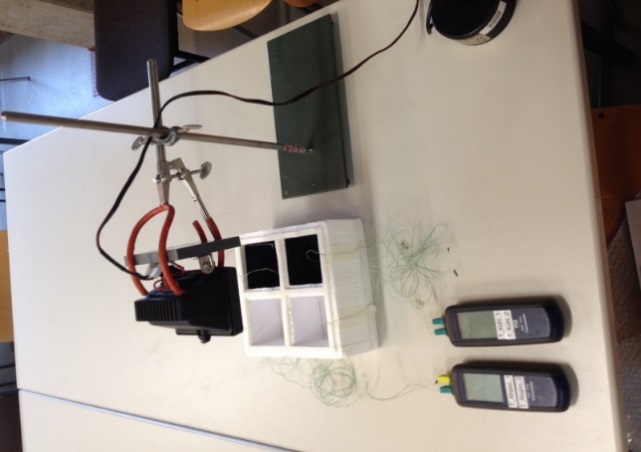 Abbildung 2: Aufbau mit Halogen-ScheinwerferJede PET-Flasche mit Essigessenz auffüllen (ca. 2 fingerbreit)Jeweils ein Päckchen Backpulver mit Hilfe eines 
Trichters dazugebenEs entsteht starke Bläschenbildung; CO2 entsteht
Reaktionsgleichung: 
NaHC3 + CH3COOH -> CO2(Gas) + H2O + SalzDie PET-Flaschen müssen nicht verschlossen werden, da CO2 schwerer ist als die Bestandteile der Luft. 
Also entweicht hauptsächlich Luft aus der Flasche.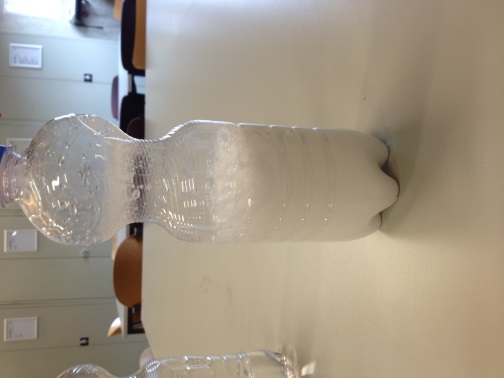 Abbildung : Schaumbildung bei der Reaktion 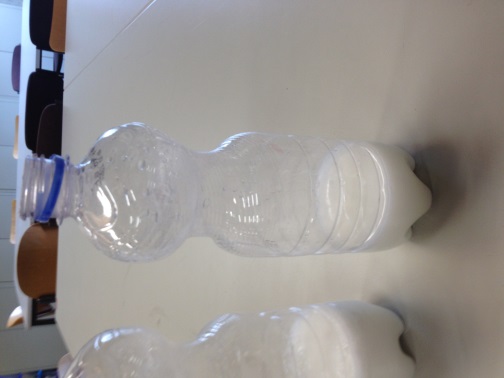 Abbildung 4: Nach der ReaktionVariante AVariante BKlimawandelVerbrennungsprozesseNatürlicher TreibhauseffektWärmestrahlungTreibhausgaseReflektionAnthropogener TreibhauseffektWolkenAbsorptionsvermögenSonnenstrahlen